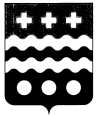 АДМИНИСТРАЦИЯ МОЛОКОВСКОГО МУНИЦИПАЛЬНОГО ОКРУГА ТВЕРСКОЙ ОБЛАСТИПОСТАНОВЛЕНИЕОб утверждении  Программы профилактики рисков причинения вреда (ущерба) охраняемым законом ценностям на 2023 год в сфере муниципального жилищного контроля на территории Молоковского муниципального округаВ соответствии со статьей 44 Федерального закона от 31.07.2020    №248-ФЗ «О государственном контроле (надзоре) и муниципальном контроле в Российской Федерации» (далее - Федеральный закон № 248-ФЗ), постановлением Правительства Российской Федерации от 26.06.2021  № 990 «Об утверждении Правил разработки и утверждения контрольными (надзорными) органами программы профилактики рисков причинения вреда (ущерба) охраняемым законам ценностям», Администрация Молоковского муниципального округа ПОСТАНОВЛЯЕТ:1. Утвердить Программу профилактики рисков причинения вреда (ущерба) охраняемым законом ценностям на 2023 год в сфере муниципального  жилищного контроля на территории Молоковского муниципального округа согласно Приложению 1.2. Настоящее Постановление вступает в силу со дня его официального опубликования и подлежит размещению на официальном сайте Администрации Молоковского муниципального округа Тверской области в информационно - телекоммуникационной сети "Интернет".3. Контроль за исполнением настоящего Постановления оставляю за собой.Глава  Молоковского муниципального округа 	А.П. ЕфименкоТверской области		Приложение 1к Постановлению АдминистрацииМолоковского муниципального округаТверской областиот 17.02.23 №65ПРОГРАММАпрофилактики рисков причинения вреда (ущерба) охраняемым законом ценностям на 2023 год в сфере муниципального жилищного контроля на территории Молоковского муниципального округа Раздел 1. Общие положения1.1. Настоящая Программа профилактики рисков причинения вреда (ущерба) охраняемым законом ценностям на 2023 год в сфере муниципального жилищного контроля на территории Молоковского муниципального округа (далее - Программа профилактики рисков причинения вреда) разработана в соответствии со статьей 44 Федерального закона от 31.07.2020 № 248-ФЗ «О государственном контроле (надзоре) и муниципальном контроле в Российской Федерации» (далее - Федеральный закон от 31.07.2020 248-ФЗ), постановлением Правительства Российской Федерации  от 25.06.2021 № 990 «Об утверждении Правил разработки и утверждения контрольными (надзорными) органами программы профилактики рисков причинения вреда (ущерба) охраняемым законом ценностям» и предусматривает комплекс мероприятий по профилактике рисков причинения вреда (ущерба) охраняемым законом ценностям при осуществлении муниципального жилищного контроля.1.2. Настоящая Программа профилактики рисков причинения вреда разработана в соответствии с Положением о муниципальном жилищном контроле на территории Молоковского муниципального округа Тверской области, решением Думы Молоковского муниципального округа от 17.02.2023 № 137 «Об утверждении Положения о муниципальном жилищном контроле на территории Молоковского муниципального округа Тверской области», в целях предупреждения возможного нарушения (органами государственной власти, органами местного самоуправления, должностными лицами указанных органов, юридическими лицами, их руководителями, индивидуальными предпринимателями, гражданами (далее – контролируемые лица) обязательных требований жилищного законодательства и снижения рисков причинения ущерба охраняемым законом ценностям.1.3. Программа профилактики рисков причинения вреда направлена на предупреждение возможного нарушения контролируемыми лицами обязательных требований и снижение рисков причинения ущерба охраняемым законом ценностям, разъяснение контролируемым лицам обязательных требований жилищного законодательства в отношении объектов муниципального жилищного фонда.Раздел 2. Анализ текущего состояния осуществления вида контроля, описание текущего уровня развития профилактической деятельности контрольного (надзорного) органа, характеристика проблем, на решение которых направлена программа профилактики2.1. Муниципальный жилищный контроль осуществляется в отношении контролируемых лиц.2.2. Предметом муниципального жилищного контроля является соблюдение контролируемыми лицами обязательных требований жилищного законодательства в отношении объектов муниципального жилищного фонда, за нарушение которых законодательством предусмотрена административная ответственность.2.3. По состоянию на 17.02.23 плановые и внеплановые (по жалобам и обращениям граждан, исполнение предписаний) проверки не проводились. Основными проблемами, которые по своей сути являются главными причинами нарушений требований жилищного законодательства Российской Федерации, выявляемых контрольным (надзорным) органом, являются:1. Низкие знания нанимателей жилых помещений, предъявляемых к ним жилищным законодательством Российской Федерации.Решением данной проблемы является активное проведение должностными лицами контрольного (надзорного) органа профилактических мероприятий по вопросам соблюдения обязательных требований и разъяснений по вопросам, связанным с организацией и осуществлением муниципального жилищного контроля.2. Сознательное бездействие нанимателей жилых помещений. Наниматели жилых помещений помимо прав на такие помещения имеют и обязанности по поддержанию их в состоянии, пригодном для нормального использования.Выявить таких нанимателей и провести с ними профилактические мероприятия, как правило, возможно только при проведении контрольно-надзорных мероприятий, а в таких случаях жилое помещение чаще всего уже находится в состоянии, не пригодном для нормального использования.В качестве решения данной проблемы может быть организация первостепенной профилактической работы (мероприятий) с нанимателями жилых помещений.Раздел 3. Цели и задачи реализации Программы3.1. Основными целями Программы являются:- стимулирование добросовестного соблюдения обязательных требований всеми контролируемыми лицами;- устранение условий, причин и факторов, способных привести к нарушениям обязательных требований и (или) причинению вреда (ущерба) охраняемым законом ценностям;- создание условий для доведения обязательных требований до контролируемых лиц, повышение информированности о способах их соблюдения.3.2. Проведение профилактических мероприятий Программы направлено на решение следующих задач:- укрепление системы профилактики нарушений требований законодательства путём активизации профилактической деятельности;- выявление причин, факторов и условий, способствующих нарушениям требований законодательства;- формирование у подконтрольных субъектов единого понимания требований законодательства при осуществлении предпринимательской деятельности;- повышение правосознания и правовой культуры руководителей подконтрольных субъектов.Раздел 4.Перечень профилактических мероприятий, сроки (периодичность) их проведенияРаздел 5. Показатели результативности и эффективности Программы17.02.2023пгт. Молоково№  65 № п/п Наименование мероприятия Срокисполнения Структурное подразделение, ответственное за реализацию1. Информирование. Информирование осуществляется посредством размещения соответствующих сведений на официальном сайте Администрации Молоковского муниципального округа Тверской области в информационно-телекоммуникационной сети Интернет.Информация, предусмотренная частью 3 статьи 46 Федерального закона 248-ФЗ, иные сведения, предусмотренные нормативными правовыми актами Российской Федерации, Тверской области, муниципальными нормативными правовыми актами и (или) программами профилактики рисков причинения вреда размещается и поддерживается в актуальном состоянии на официальном сайте Администрации Молоковского муниципального округа Тверской области в информационно-телекоммуникационной сети Интернет.Постоянно 
(актуализация перечня по мере необходимости)МКУ " Отдел ЖКХ, благоустройства и развития территорий Администрации Молоковского муниципального округа2.Консультирование:Консультирование осуществляется как в устной форме (по телефону, посредством видеоконференцсвязи, на личном приеме либо в ходе проведения профилактического мероприятия, контрольного мероприятия), так и в письменной форме, а также  посредством размещения на официальном сайте Администрации Молоковского муниципального округа Тверской области в информационно-телекоммуникационной сети Интернет. Контролируемое лицо вправе направить запрос о предоставлении письменного ответа в сроки, установленные Федеральным законом от 02.05.2006 № 59-ФЗ «О порядке рассмотрения обращений граждан Российской Федерации».По мере необходимостиМКУ " Отдел ЖКХ, благоустройства и развития территорий Администрации Молоковского муниципального округа№ п/пНаименование показателяВеличина1.Полнота информации, размещенной на официальном сайте контрольного органа в информационно-телекоммуникационной сети «Интернет» в соответствии с частью 3 статьи 46 Федерального закона от 31 июля 2020 г. № 248-ФЗ «О государственном контроле (надзоре) и муниципальном контроле в Российской Федерации»100 %2.Удовлетворенность контролируемых лиц и их представителями консультированием контрольного (надзорного) органа100% от числа обратившихся3.Количество проведенных профилактических мероприятийне менее 10 мероприятий, проведенных контрольным (надзорным) органом